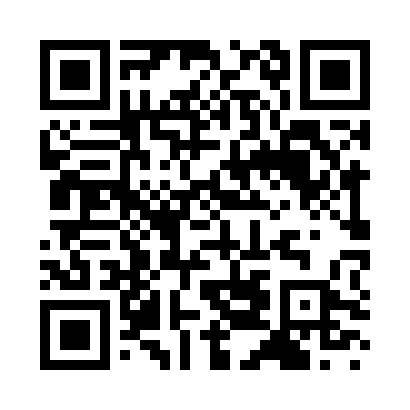 Ramadan times for Acate, ItalyMon 11 Mar 2024 - Wed 10 Apr 2024High Latitude Method: Angle Based RulePrayer Calculation Method: Muslim World LeagueAsar Calculation Method: HanafiPrayer times provided by https://www.salahtimes.comDateDayFajrSuhurSunriseDhuhrAsrIftarMaghribIsha11Mon4:524:526:1812:124:226:066:067:2712Tue4:514:516:1712:124:236:076:077:2813Wed4:494:496:1612:114:246:086:087:2914Thu4:484:486:1412:114:246:096:097:3015Fri4:464:466:1312:114:256:106:107:3116Sat4:454:456:1112:114:266:116:117:3217Sun4:434:436:1012:104:276:116:117:3318Mon4:414:416:0812:104:276:126:127:3419Tue4:404:406:0712:104:286:136:137:3520Wed4:384:386:0512:094:286:146:147:3621Thu4:374:376:0412:094:296:156:157:3722Fri4:354:356:0212:094:306:166:167:3823Sat4:344:346:0112:084:306:176:177:3924Sun4:324:325:5912:084:316:186:187:4025Mon4:304:305:5812:084:326:196:197:4126Tue4:294:295:5612:084:326:196:197:4227Wed4:274:275:5512:074:336:206:207:4328Thu4:254:255:5312:074:336:216:217:4429Fri4:244:245:5212:074:346:226:227:4530Sat4:224:225:5012:064:356:236:237:4631Sun5:205:206:491:065:357:247:248:471Mon5:195:196:471:065:367:257:258:482Tue5:175:176:461:055:367:267:268:493Wed5:155:156:441:055:377:277:278:504Thu5:145:146:431:055:377:277:278:515Fri5:125:126:411:055:387:287:288:526Sat5:105:106:401:045:387:297:298:547Sun5:095:096:391:045:397:307:308:558Mon5:075:076:371:045:397:317:318:569Tue5:055:056:361:035:407:327:328:5710Wed5:045:046:341:035:417:337:338:58